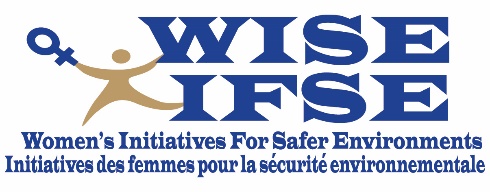 Volunteer/Student Placement Application Name: 	Address: 	Phone Number: 	 E-mail: 	Are you over the age of 18? 	 Yes	 NoWhat skills/interests do you have that you feel would assist the organization?WISE has 4 committees which focus on specific areas of work. Please indicate which one(s) you may be interested in joining: HR and Volunteer Management	 Program Development Communications	 Finance/FundraisingPlease indicate the hours and/or days available to volunteer:Do you have any related work experience? (Paid or Volunteer)	Student Placements:School: 	 Program: 	Placement Coordinator: 		Contact information: 	 Hours required:	References:1) 	Phone: 	2) 	Phone: 	Emergency Contact Information:In case of an emergency we should contact:Name:	Relationship to you:		Phone number: 	*Do you have any medical condition that we should know about? 	**Are you on any medication that we should know about? 	WAIVER/ CONSENT FORM:I, _______________________________, am submitting an application form to volunteer with WISE, and do hereby acknowledge and accept that:* Whether or not I disclose any medical condition that I may have, I make this choice at my own risk, and I will not hold WISE liable or responsible either way, should there be a medical emergency while I am volunteering with WISE. ** Whether or not I disclose any medication that I may take, I make this choice at my own risk, and I will not hold WISE liable or responsible either way, should there be a medical emergency while I am volunteering with WISE. I HEREBY CONFIRM THAT I HAVE READ AND FULLY UNDERSTAND THE ABOVE STATEMENTS._________________________________		 (Applicant’s signature)_________________________________		 (Witness) 	_____________________________ (Date)